«День здоровья» в первой младшей группеУтро: Приём детей. Мячик-попрыгунчик веселит детей.Цель: Поднять детям настроение; развивать ловкость; учить ловить мяч.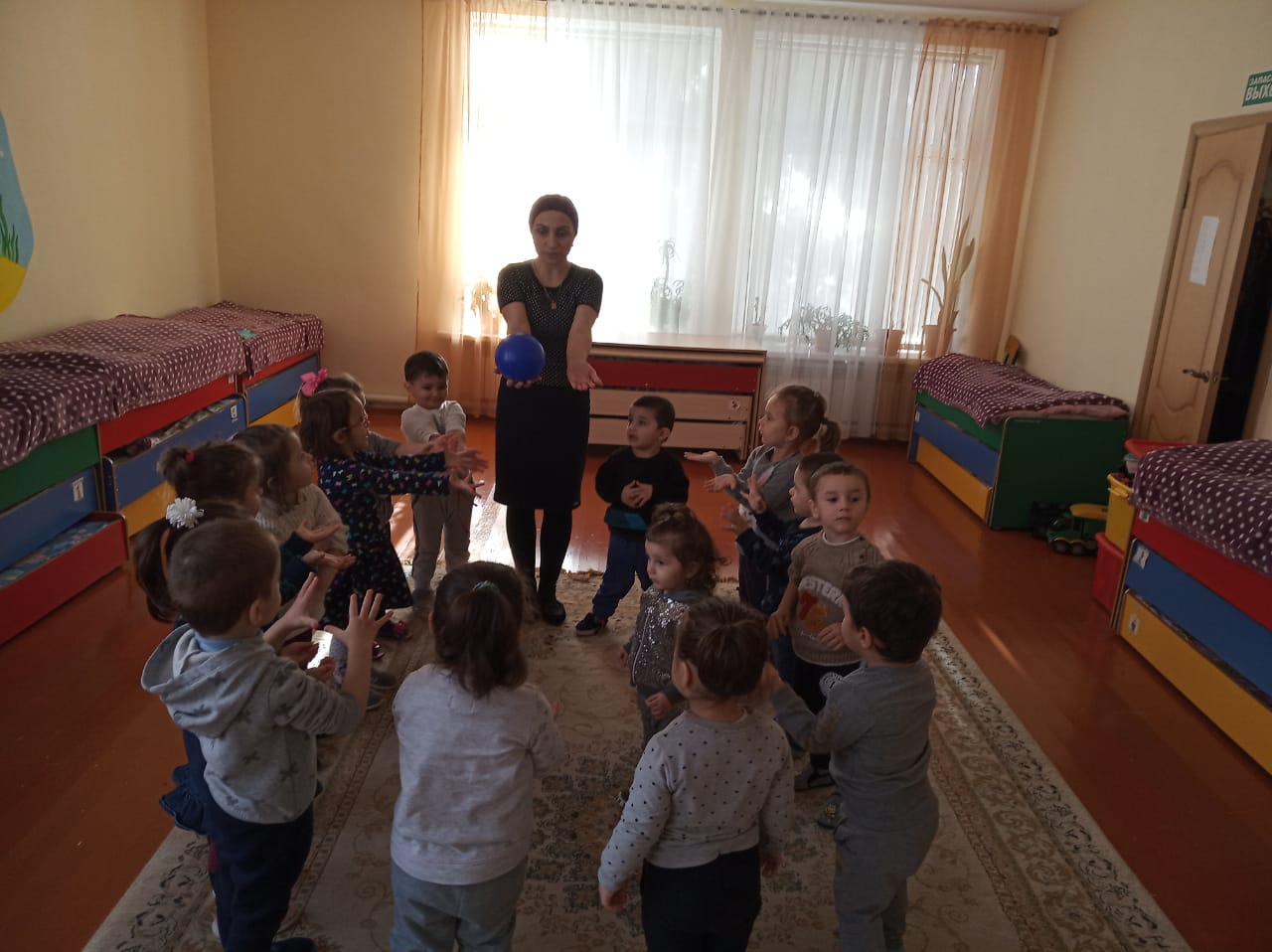 Элемент психогимнастики. Уговорушка:Все игрушки тебя ждутВеселятся детки тут,Проходи и поиграйМяч весёлый покатай.Утренняя гимнастика:ВВОДНАЯ ЧАСТЬХодьба в произвольном направлении; легкий бег; ходьба на месте; повернуться к взрослому; подойти к стульчику.1. «ЧАСИКИ»И. п.: стоя около стульчика, ноги слегка расставлены, руки опущены, висят вдоль тела.Выполнение: раскачивание рук вперед-назад «тик-так»Повторить: 4 раза.2. «ОКОШКО»И. п.: сидя на стульчике, ноги параллельно, руки на коленях.Выполнение: наклон вперед, руки немного согнуть в локтях; повороты головой вправо-влево — «смотрим в окошко»; выпрямиться.Повторить: 4-5 раз.3. «МЯЧИК»И. п.: произвольное.Выполнение: подскоки на месте.Повторить: 6-8 раз, чередуя с ходьбой.Индивидуальная работа по развитию речи «Помощники»Цель: привлекать детей к проговариванию и договариванию; закреплять знания детей о частях тела, о их значении.Выполнение упражнения: «Части тела»Подвижная игра «Солнышко и дождик»Цель: учить детей ходить и бегать врассыпную, не наталкиваясь друг на друга; приучать их действовать по сигналу воспитателя.Подвижные игры «Мыльные пузыри», «Паровозик» и др. 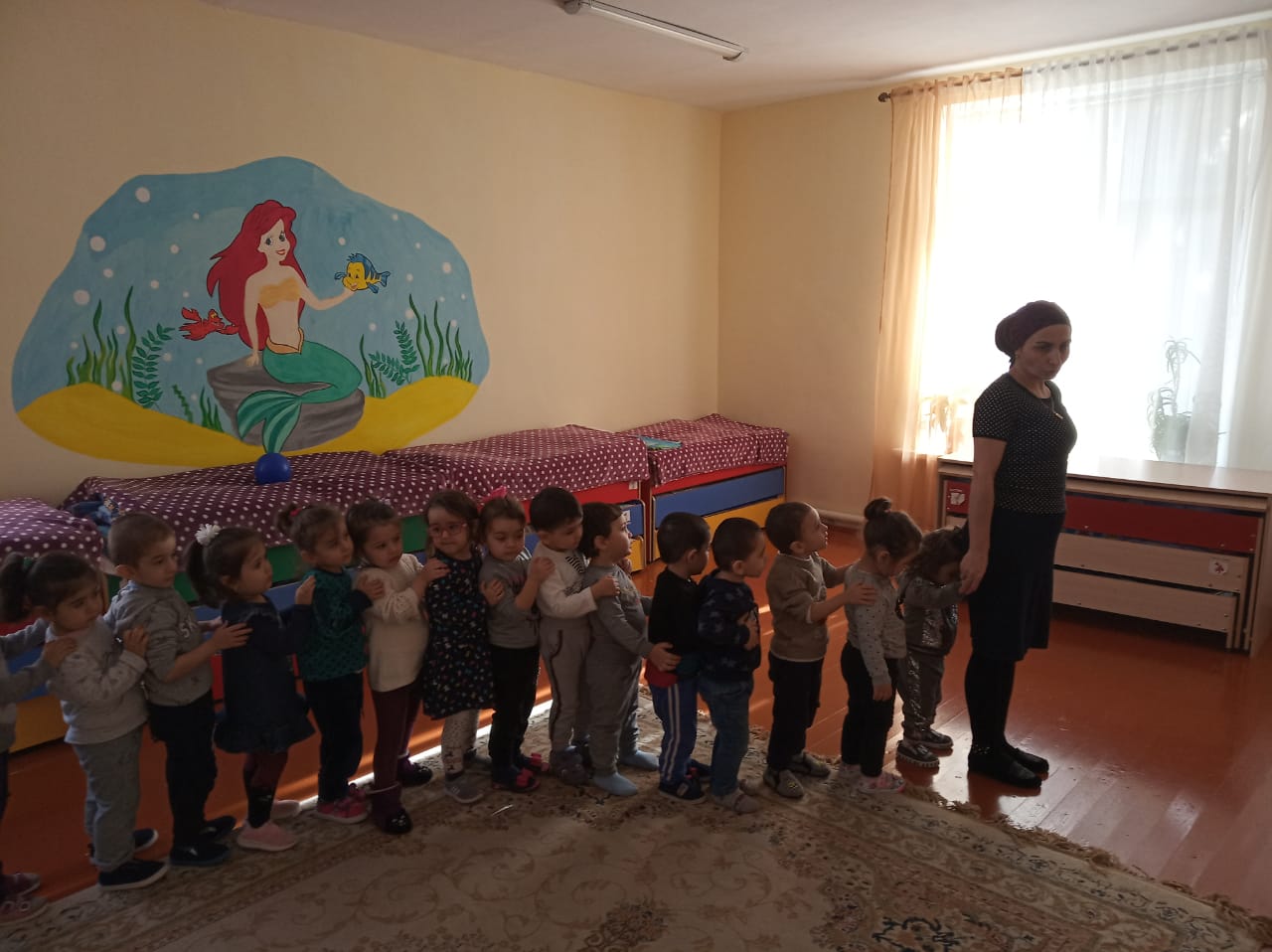 Пока дети играли, незаметно появилась чумазая кукла, которая жалуется, что у неё всё тело чешиться. Воспитатель с детьми ведут беседу, что надо делать, чтобы тело не чесалось.Беседа о КГН.Все вместе отправились в туалетную комнату и умыли куклу. 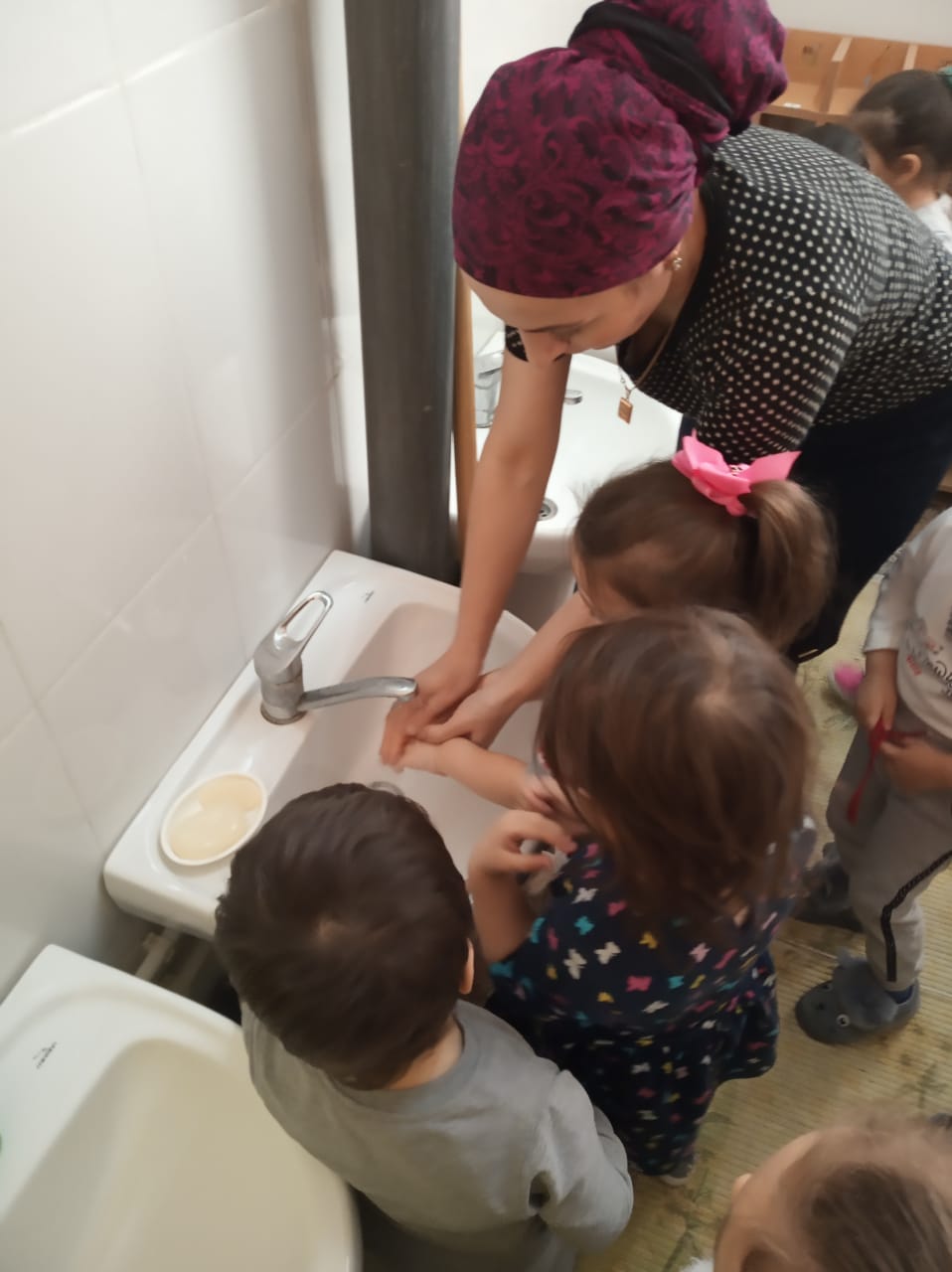 Кукла теперь чистая и воспитатель предлагает по танцевать под музыку из мультфильма «Маша и Медведь». «Если дети утром умываются.»Пока дети танцевали кукла начала чихать.Беседа о полезных овощах и фруктах, чтобы укреплять свой организм.Беседа о витаминах.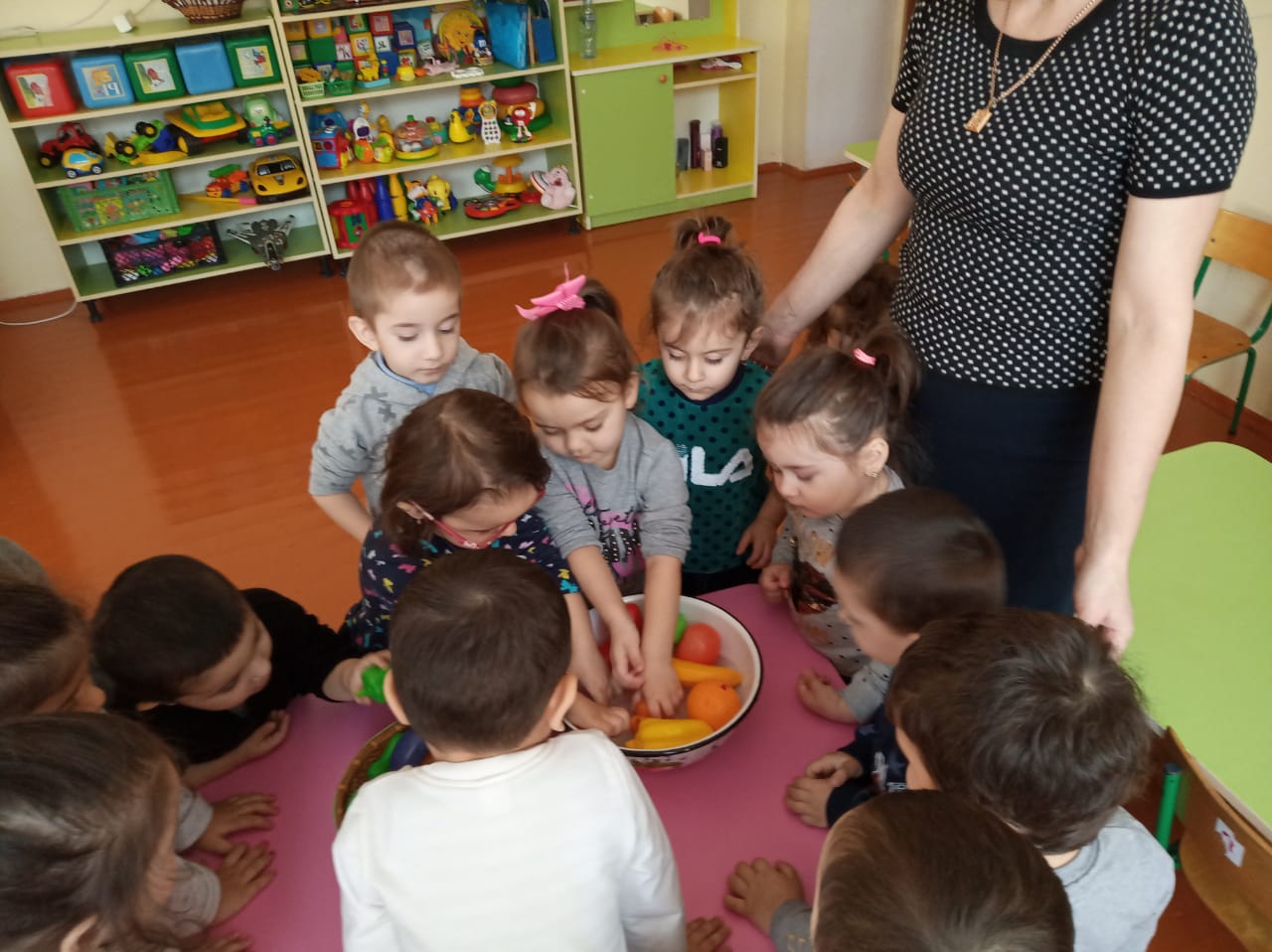 Вся беседа сопровождается показом картинок и показом муляжей фруктов и овощей.В конце воспитатель угощает детей витамином С.Детская дискотека. Танцы как средство здорового образа жизни.«ДЕНЬ ЗДОРОВЬЯ»В ПЕРВОЙ МЛАДШЕЙ ГРУППЕ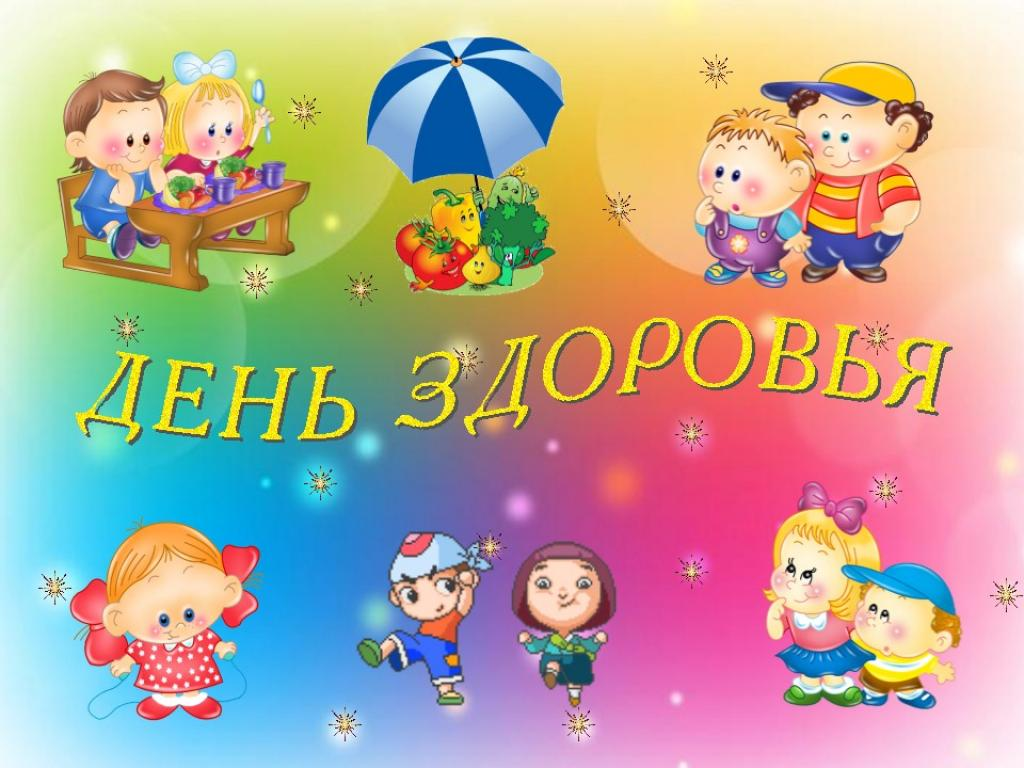 ВОСПИТАТЕЛЬ: АКБЕРОВА М.ДЕРБЕНТ – 2019 Г.